П О С Т А Н О В Л Е Н И Е	В соответствии с Решением Городской Думы Петропавловск-Камчатского городского округа от 31.10.2013 № 145-нд «О наградах и почетных званиях Петропавловск-Камчатского городского округа»,     Постановлением Главы Петропавловск-Камчатского городского округа от 31.10.2013 № 165 «О представительских расходах и расходах, связанных с приобретением подарочной и сувенирной продукции в Городской Думе Петропавловск-Камчатского городского округа»,       ПОСТАНОВЛЯЮ:за многолетнюю добросовестную работу, высокий уровень профессионализма, личный вклад в организацию и совершенствование работы учреждения и в честь 25-летия со дня образования Федеральной службы занятости России:Наградить Почетной грамотой Главы Петропавловск-Камчатского городского (в рамке) работников краевого государственного казенного учреждения «Центр занятости населения города Петропавловска-Камчатского»:Объявить Благодарность Главы Петропавловск-Камчатского городского округа (в рамке) работникам краевого государственного казенного учреждения «Центр занятости населения города Петропавловска-Камчатского»:Вручить цветы.ГлаваПетропавловск-Камчатскогогородского округа                                                                           К.Г. Слыщенко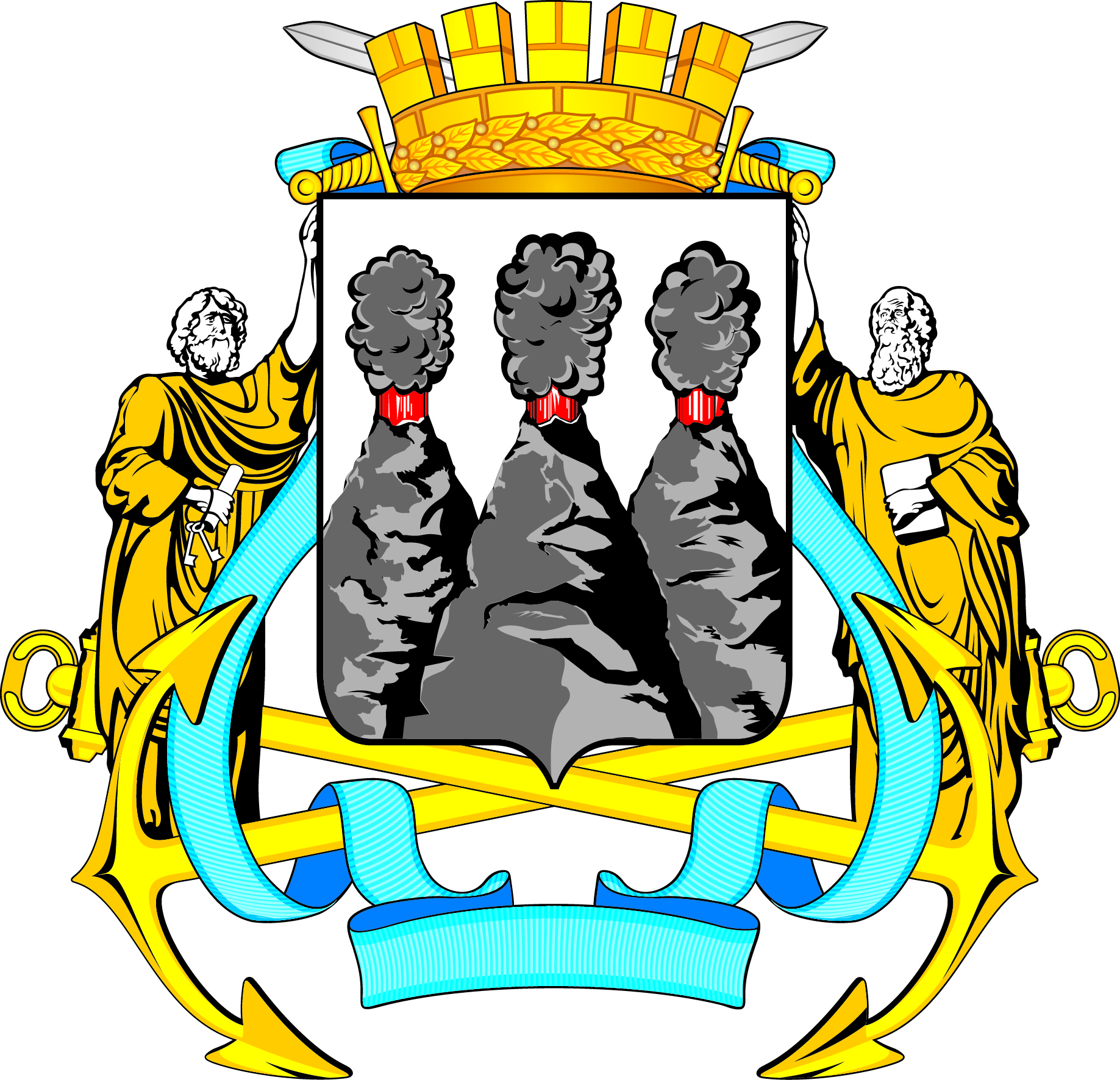 ГЛАВАПЕТРОПАВЛОВСК-КАМЧАТСКОГОГОРОДСКОГО ОКРУГАот  14.04.2016  №  57О награждении работников краевого государственного казенного учреждения «Центр занятости населения города Петропавловска-Камчатского»Крылову Ольгу Дмитриевну- ведущего инспектора отдела организации специальных программ содействия занятости населения;Савченко Екатерину Александровну- начальника отдела организации трудоустройства;Шнайдер Валерию Борисовну- начальника отдела организации специальных программ содействия занятости населения.Рамазановой Ирине Викторовне- старшему инспектору отдела профессионального обучения, профориентации социально-психологической поддержки;Турсениной Ольге Сергеевне- и.о. заместителю начальника отдела профессионального обучения, профориентации социально-психологической поддержки;Усковой Татьяне Анатольевне- старшему инспектору отдела организации трудоустройства.